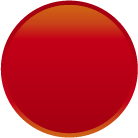 ◆開設日時（いずれも8：30より17：15まで）※4月以降も開設します。◆場　所：尾道しまなみ商工会　本所（尾道市向島町16054-4）　　　　　　　　　　　　　　　　　　　　　　　　　　（TEL：0848-44-3005）◆相談料：無料 ◆相談対応内容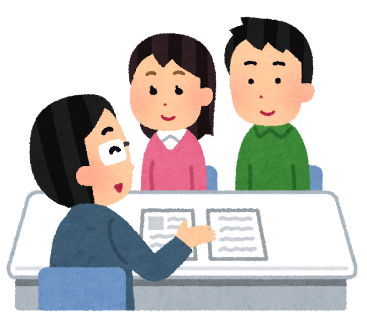 ・事業環境変化への対応（収益力向上等）について・最低賃金引き上げ、インボイス制度、デジタル化について・その他資金繰り、各種補助金について　他※相談内容については、秘密厳守いたします。　※以下の申込書にて事前にご予約いただくとスムーズです。尾道しまなみ商工会　行                   　経営専門相談窓口相談申込書（FAX：0848-44-1925）※日程調整のためご連絡致します。日中連絡の取れる電話番号をご記入ください。2月7日（火）、10日（金）、15日（水）、17日（金）、21日（火）、24日（金）3月1日（水）、3日（金）、7日（火）、10日（金）、14日（火）、17日（金）22日（水）、24日（金）、28日（火）、31日（金）事業所名ＴＥＬ※住所ＦＡＸ参加者氏名希望日時第１希望　　　月　　　日　　　　時第２希望第２希望第２希望　　月　　　 日　　　　時相談内容